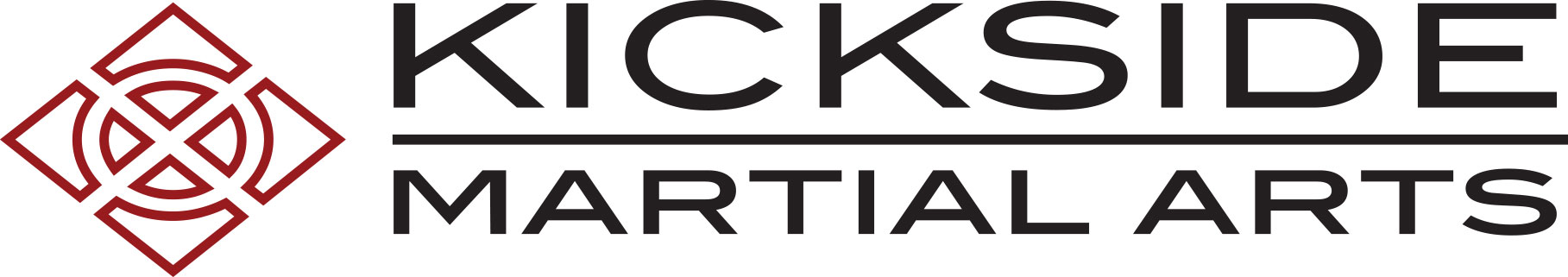 	(Effective September 5, 2018)  Questions? Call 609–430–0513. Visit kicksidema.com for updates. 
MONDAYTUESDAYWEDNESDAYTHURSDAYFRIDAYSATURDAY12:00 – 12:45All RanksPrivate LessonsAvailable
(speak to instructor 
to schedule)Private LessonsAvailable
(speak to instructor 
to schedule)12:00- 12:45All RanksParents’ Night Out
5:30–8:009:00–10:00MMA
Teen/Adult (Floor 1)12:00 – 12:45All RanksPrivate LessonsAvailable
(speak to instructor 
to schedule)Private LessonsAvailable
(speak to instructor 
to schedule)12:00- 12:45All RanksParents’ Night Out
5:30–8:009:15 – 10:00Little Kickers (Floor 2)4:30 – 5:15White – Sr. YellowJunior (Floor 1)4:30 – 5:15Little Kickers(Floor 2)4:30 – 5:15White – Sr. YellowJunior (Floor 1)4:30 – 5:15Little Kickers(Floor 2)4:15 – 5:00Little Kickers10:00 – 10:45Teen/Adult (Floor 1)4:30 – 5:15Green – Sr. BlueJunior (Floor 2)4:45 – 5:30Brown – Sr. RedJunior (Floor 1)4:30 – 5:15Green – Sr. BlueJunior (Floor 2)4:45 – 5:30Brown – Sr. RedJunior (Floor 1)4:15 – 5:00Little Kickers10:00 – 10:45Brown & AboveJunior (Floor 2)5:15 – 6:00MMA Jr (Floor 1)5:15 – 6:00White BeltsJunior (Floor 2)5:15 – 6:00MMA Jr (Floor 1)5:15 – 6:00White BeltsJunior (Floor 2)5:00 – 5:45White –Sr. YellowJunior10:45 – 11:30MMA Jr (Floor 1)5:15 – 6:00Little Kickers (Floor 2)5:15 – 6:00White BeltsJunior (Floor 2)5:15 – 6:00Little Kickers (Floor 2)5:15 – 6:00White BeltsJunior (Floor 2)5:00 – 5:45White –Sr. YellowJunior10:45 – 11:30White – Sr. YellowJunior (Floor 2)6:00 – 6:30Sport Karate(Floor 1)5:30 – 6:15Yellow – Sr. YellowJunior (Floor 1)6:00 – 6:30Sport Karate(Floor 1)5:30 – 6:15Yellow – Sr. YellowJunior (Floor 1)5:45- 6:30Green- Sr. BlueJunior11:30 – 12:15Green – Sr. BlueJunior6:00 – 6:45Brown & UpJunior (Floor 2)6:15 – 7:00Black Belts(Floor 1)6:00 – 6:45Brown & UpJunior (Floor 2)6:15 – 7:00Black Belts(Floor 1)5:45- 6:30Green- Sr. BlueJunior11:30 – 12:15Green – Sr. BlueJunior6:30 – 7:15White – Sr. Yellow
Junior (Floor 1)6:00 – 6:45Green – Sr. BlueJunior (Floor 2)6:30 – 7:15White – Sr. Yellow
Junior (Floor 1)6:00 – 6:45Green – Sr. BlueJunior (Floor 2)6:30 – 7:15Brown & UpJuniorBirthday Parties1:00 – 2:30 pm$220, All Inclusive!7:15 – 8:15All Teen/Adult
(Floor 2)6:45 – 7:45All Teen/Adult 
(Floor 2)7:15 – 8:15All Teen/Adult
(Floor 2)6:45 – 7:45All Teen/Adult
(Floor 2)6:30 – 7:15Brown & UpJuniorBirthday Parties1:00 – 2:30 pm$220, All Inclusive!7:30 - 8:15MMA
Teen/Adult
(Floor 1)7:00 – 8:00MMA
Teen/Adult(Floor 1)7:30 - 8:15MMA
Teen/Adult
(Floor 1)7:00 – 8:00MMA Teen/Adult(Floor 1)7:15 – 8:00All RanksTeen/AdultPrivate LessonsAvailable
(speak to instructor 
to schedule)